Home Learning Year 1 Week beginning Monday 30th March 2020MathsThis week our focus times table is:  10 x table Practise saying and writing the 10x table and when you can do it in order, see if you can remember facts in any order (eg. 3 x 10 = , 9 x 10 = etc)Purple Mash – Speed test 10x table – How many correct answers can you get before the time runs out? https://www.purplemash.com/#app/games/tabletoons/Speedtest_10xThis week we will be looking at position and direction Practise turning your body  full turns, half turns, quarter turns and 3 quarter turns. What do you notice about where you end up after each kind of turn? Games idea : Play Simon Says (eg Simon Says do a half turn).Purple Mash - 2Go – can you use your knowledge of direction to complete the maze?https://www.purplemash.com/#app/tools/2goMaths No Problem book  - page 85 – focusing on position (1st, 2nd, 3rd etc) We will also be practicing our addition.Copy these questions and solve them in your maths home learning book.Tips to help you add:- you can put the first number in your head and count on the second number- you can use practical resources like bits of lego, coins, pencils (anything really) to help you count out the correct numbers and then count them all together - you can swap the numbers so that you are starting with the bigger number eg. 4 + 7 = instead of starting at 4 and counting on 7 you can do  7+4 = and start with 7 then count on 4. The answer will be the same! - you can use a numberline like the one below (copy it into your book) 	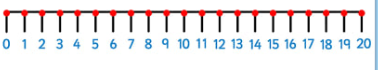 Challenge! Can you work out the missing number?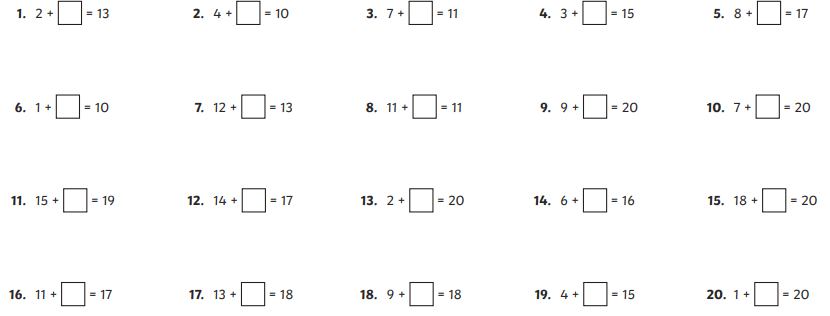 quarter turn half turn three quarter turn full turn 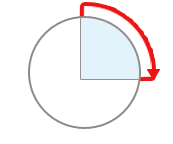 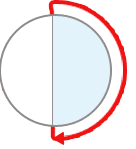 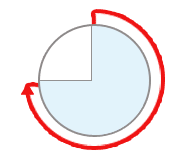 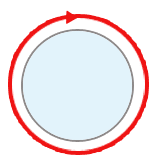  3 + 4 =  6 + 2 =  5 + 3 =9 + 4 =5 + 7 =3 + 9 =6 + 8 =4 + 8 =7 + 7 =7 + 4 =6 + 7 =8 + 5 =8 + 7 =9 + 8 =6 + 5 =